Информация для просителей убежища, регистрирующихся в полиции 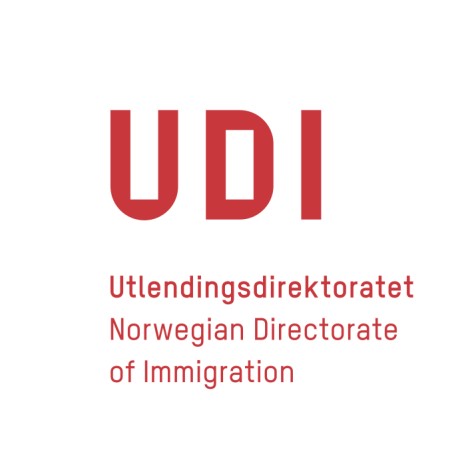 Место проживания до регистрации Если Вам требуется место для проживания – обращайтесь в полицию. Вам будет предложено размещение со спальным местом и питанием. Там Вы можете проживать пока не пройдете регистрацию в полиции. Мы не знаем, сколько времени пройдет до того, как Вас зарегистрируют. Вам сообщат о том, когда подойдет Ваша очередь. После регистрации в полиции По окончании регистрации в полиции Вам предложат проживание в месте экстренного размещения. Это может быть где угодно в Норвегии. Полиция организует и оплатит переезд от места регистрации к месту размещения для проживания, предложенному Директоратом по делам иностранцев (UDI). Также Вы можете выбрать вариант с проживанием частным образом или ходатайствовать о поселении в альтернативном месте размещения. Вам сообщат о том куда и когда Вы будете переезжать. Место экстренного размещения Экстренное размещение является предложением места для проживания просителям убежища. Предложение подразумевает проживание в скромных условиях, где Вам будет обеспечено удовлетворение основных бытовых потребностей. Это будет для Вас надежным и безопасным местом проживания. Вы можете проживать там, пока Вы ожидаете ответа на ходатайство о защите и решения о поселении в одной из коммун. Проживание в месте экстренного размещения является добровольным. В месте экстренного размещения Вы получите бесплатный доступ к беспроводному интернету карманные деньги деньги на покупку продуктов питания, если в месте экстренного размещения нет столовой информацию о питании, правилах проживания, противопожарной безопасности, а также о том, что Вам делать при необходимости в неотложной помощи информацию об услугах, предоставляемых в коммуне, как, например, школьное образование и медицинская помощь, сведения об услугах в местном сообществе (транспорт, магазины и т. п.) и процессе поселения По окончании регистрации в полиции Вы будете иметь то же право на пользование медицинскими услугами, что и все другие жители Норвегии. Если у Вас возникнет потребность в медицинской помощи, Вам будут покрыты расходы на необходимую помощь, лекарства и проезд к месту лечения. Проживание частным образом Проживание частным образом означает, что Вы живете вне государственной системы приема беженцев. Если Вы решили проживать частным образом, то Вы должны самостоятельно найти жильё и обходиться своими силами в материальном отношении. Важно, чтобы Вы сообщили Ваш адрес UDI и полиции, чтобы Вы могли получить письмо с решением по Вашему делу о временной коллективной защите. Если UDI не будет знать, где Вы живете, Ваше дело не будет рассмотрено, и Вы не получите государственную помощь для поселения. Вы имеете то же право на медицинские услуги, что и все другие жители Норвегии. При необходимости в медицинской помощи Вам придется осуществить установленную законом оплату части стоимости услуги, покрыть расходы на лекарства и проезд к месту лечения. Медицинские услуги являются бесплатными для детей до 16 лет, но Вы должны оплачивать лекарства и транспорт. Если имеется вероятность Вашего пребывания в Норвегии более 3 месяцев, то все дети в возрасте от 6 до 16 лет имеют право посещать школу (начальная школа с 1 по 10 класс). Обращайтесь в администрацию коммуны по месту жительства для получения информации о школьном образовании. Если Вы, проживая частным образом, желаете переехать в место экстренного размещения, то Вы можете обратиться в отделение полиции, где Вас регистрировали, или в UDI по телефону 23 35 15 00. Договорное самопоселение Вы можете быть поселены даже если Директорат по вопросам интеграции и многообразия (IMDi) не подберет для Вас коммуну. Это называется самопоселением. Если Вы не получили коммуну от IMDi, то альтернативой может быть договорное самопоселение. Чтобы осуществить договорное самопоселение, Вам необходимо обратиться в ту коммуну, где Вы желаете проживать, и спросить о возможности заключения с коммуной договора о самопоселении. Если администрация коммуны согласится, то ей будет необходимо договориться об этом с IMDi. На Вас будет лежать ответственность за поиск жилья в коммуне, а коммуна должна будет одобрить жилье и договор об аренде до его подписания Вами. Важно, чтобы Вы не подписывали договор об аренде до одобрения жилья администрацией коммуны. Если коммуна и IMDi заключат договор о самопоселении, то у Вас будут те же права и обязанности, как и у лиц, поселенных с помощью государства. Если Вы будете поселены этим способом, у Вас также будет право на участие в интродукционной программе и получение интродукционного пособия. Не все коммуны идут на заключение договоров о самопоселении. Более подробную информацию о самопоселении Вы найдете на сайте www.imdi.no  Альтернативное место размещения Альтернативное место размещения является предложением для проживания просителям убежища, имеющим право на проживание в пункте приема беженцев или месте экстренного размещения. Это означает, что Вы можете проживать в обычном жилье вместо размещения, предлагаемого UDI. UDI имеет широкую программу использования альтернативных мест размещения украинцев, подпадающих под порядок предоставления временной коллективной защиты и проживающих частным образом или в других временных условиях, до момента поселения в одной из коммун. Для возможности подачи ходатайства о поселении в альтернативном месте размещения Вы должны быть зарегистрированы в полиции и иметь DUF- или D-номер. Также Вы должны уже найти место проживания в одной из коммун. Ниже приведены примеры возможных альтернатив: жильё членов семьи, которые уже проживают в коммуне жильё других частных лиц, предложивших место для проживания  жильё, предлагаемое при посредничестве общественных организаций или администраций коммун, которое не входит в государственную систему приема беженцев  Одинокие несовершеннолетние лица не входят в указанную программу использования альтернативных мест размещения. Эти лица могут ходатайствовать об альтернативном месте размещения в обычном порядке. Ходатайство в рамках программы использования альтернативных мест размещения Ходатайство об альтернативном месте размещения направляется в UDI. Сейчас UDI работает над созданием системы электронной регистрации ходатайств. После получения ходатайства UDI обращается к администрации коммуны с вопросом об их одобрении ходатайства об альтернативном месте размещения. Если Вы заранее обращались в коммуну и там одобрили ходатайство и подписали его, то UDI незамедлительно удовлетворит Ваше ходатайство. Если коммуна ответит отказом на запрос, то Ваше ходатайство будет отклонено. Решение по вопросу предоставления альтернативного места размещения принимается администрацией коммуны на добровольной основе. Вы по-прежнему будете иметь право проживать в месте экстренного размещения или пункте приема беженцев. Если UDI и коммуна предоставят Вам альтернативное место размещения, то администрацией коммуны Вам будут выплачиваться деньги для покрытия расходов на жильё и повседневные нужды. Обследование на туберкулёз  Все, кто ходатайствует о защите в Норвегии, обязаны, в соответствии с законом, пройти обследование на наличие туберкулёза. Нет гарантии того, что Вы пройдете обследование, пока Вы ожидаете регистрации. Если Вы проживаете в месте экстренного размещения, то Вас известят о месте и времени проведения обследования на туберкулёз.  После регистрации полиция отсылает информацию в коммуну. Администрация коммуны свяжется с Вами касательно предложения об обследовании на туберкулёз. .   Торговля людьми Торговля людьми подразумевает использование детей, женщин и мужчин для выполнения работы и услуг путем принуждения, насилия, угроз, обмана или воспользовавшись тяжелой ситуацией и ранимостью человека. В Норвегии Вы можете получить помощь, если кто-то подвергает Вас физическому или сексуальному насилию, принуждает к выполнению работы или услуг против Вашей воли. Также Вы можете получить помощь для перемены места жительства, если Вам тревожно там, где Вы живете. Если Вам необходима помощь – обращайтесь в полиция, информационную службу UDI, к медперсоналу, работникам места экстренного размещения или сотрудникам коммуны по месту жительства. Также Вы можете обратиться в ROSA – организацию по защите лиц, подвергающихся торговле людьми. Звонить туда можно в любое время суток по телефону 22 33 11 60 